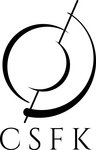 Csillagászati és Földtudományi KutatóközpontPályázatot hirdet az alábbi állás betöltésére:RendszergazdaFőbb feladatok, munkák:Felhasználók szakmai támogatásaRendszeradminisztrációs (üzemeltetési, adminisztrátori) feladatok ellátásaHálózati eszközök monitorozása, üzemeltetése államháztartási és államháztartáson kívüli kapcsolódó adatszolgáltatások összeállításaAz álláshoz tartozó elvárások:Megbízható, precíz munkavégzésStrukturált gondolkodásmód és problémamegoldó személyiségJó kommunikációs készség írásban és szóban egyarántKözépszintű angol nyelvtudásMinimum 2-3 év üzemeltetési tapasztalat az alábbi területeken:Microsoft Windows operációs rendszerek ( Server 2012,2016, 2019 és Windows 8, 10) és irodai alkalmazásokCentos, Ubuntu linux operációs rendszerekAz állás betöltéséhez előnyt jelent az alábbi technológiák ismerete:Zimbra ZCSMS Active DirectoryMS O365 szolgáltatásVMWare alapú virtualizáció (vSphere, ESXi )Veeam B&RCisco hálózati eszközök (L2, L3 konfigurációk)Amit kínálunk:akár azonnali munkakezdésteljes munkaidőszínvonalas irodai környezetversenyképes, stabil bérezés, hosszú távú munkalehetőség fiatalos és inspiráló csapatváltozatos, összetett és kihívást jelentő feladatokÁllás, munka területe(i):IT üzemeltetés, TelekommunikációRendszerüzemeltetőRendszergazdaSzükséges tapasztalat:1-3 év szakmai tapasztalatSzükséges végzettség:Középiskola
Szükséges nyelvtudás:Angol (Középfok/kommunikációképes szint)Foglalkoztatás jellege:Teljes munkaidőMunkavégzés helye:1121 Budapest, Konkoly-Thege Miklós út 15-17.Jelentkezés módja:Fényképes önéletrajz küldése a hr@csfk.org e-mail címre. 